Совет народных депутатов Рождественско-Хавского сельского поселения Новоусманского муниципального района Воронежской области Р Е Ш Е Н И Еот  09. 02. 2018г.  № 99                                   с. Рождественская ХаваОб отчёте главы Рождественско-Хавского сельского поселения Новоусманского муниципальногорайона Воронежской области о работе администрациии Совета народных депутатов Рождественско-Хавского сельского поселения за 2017 годСовет народных депутатов Рождественско-Хавского сельского поселения Новоусманского муниципального района Воронежской области Р Е Ш И Л :Отчёт главы Рождественско-Хавского сельского поселения Новоусманского муниципального района Воронежской области о работе администрации и Совета народных депутатов Рождественско-Хавского сельского поселения за 2017 год  принять к сведению.Работу администрации и Совета народных депутатов Рождественско-Хавского сельского поселения за 2017 год, признать удовлетворительной.Глава Рождественско-Хавского сельского поселения                                         М.А. БыковскийА.Гордеев: «Муниципальная власть – это именно та власть, которая работает и живет рядом с народом...».Отчет главы Рождественско-Хавского сельского поселения о работе администрации и Совета народных депутатов Рождественско-Хавского сельского поселения за 2017 годУважаемые депутаты, работники администрации, руководители структурных подразделений, председатели уличных комитетов и приглашенные;  на основании статьи 34  п. 6 Устава  Рождественско-Хавского сельского поселения, уже стало традицией ежегодно в феврале месяце,   проводить отчет перед представительным органом  о результатах своей деятельности, результатах деятельности администрации Рождественско-Хавского сельского поселения  и иных подведомственных ему органов местного самоуправления. Оценивать достигнутые результаты, выявлять существующие проблемы и определять основные задачи и направления деятельности на предстоящий период. …..Территория Рождественско-Хавского  сельского поселения Новоусманского муниципального района Воронежской области  включает  5 населенных пунктов: центр поселения - село Рождественская Хава и 4 посёлка: Петропавловка, Плясово-Снежково,  Плясово-Китаево, Никольское, и  занимает площадь 12 тыс. га.На территории  поселения на 01 января 2017 года  проживает 2876 человека  местного населения, а также порядка 300 человек, не имеющих регистрации и проживающих в дачных и наследственных жилых домах,  а в дачный сезон население увеличивается почти вдвое  потому, что на территории сельского поселения расположено 10 дачных садоводческих товариществ. Основные направления деятельности администрации в прошедшем году строились в соответствии с Уставом сельского поселения и в тесном контакте и взаимодействии с администрацией Новоусманского муниципального района:  за период работы с 1 января по 31 декабря 2017г. администрацией, структурными подразделениями и Советом народных депутатов Рождественско-Хавского сельского поселения проведена следующая работа: В сфере благоустройства: В зимние месяцы 2017года  за счет средств местного бюджета производилась регулярная очистка дорог местного значения от снега в с. Рождественская Хава и по посёлкам. В июле отчетного года было организовано профилирование грунтовых дорог по улицам села автогрейдером,  часть грунтовых дорог были выровнены и спланированы. В летний период производились обкосы  сорняков у обочин дорог по улицам села, в осенний период производились работы по очистке обочин от дикорастущих деревьев и кустарников.В течение года, за средства местного бюджета производился ремонт башни «Рожновского» в с. Рождественская Хава и  водопроводных сетей в местах порывов: по улицам Мира и Карла Маркса.Администрацией Рождественско-Хавского сельского поселения налажен постоянный вывоз бытового мусора от частных домовладений с. Рождественская Хава и пос. Петропавловка,  ежегодно увеличивается число жителей заключивших договора с организацией осуществляющей сбор мусора на территории сельского поселения. Данная работа позволила уменьшить образование стихийных свалок в селе,  уменьшилось количество мусора вблизи проезжей части и вблизи домовладений.  На кладбище села оборудованы две площадки  и установлены три бункера для сбора мусора, по мере наполнения бункеров, осуществляется их вывоз. Администрацией в отчётный период были организовано четыре  общественных субботника по наведению порядка на кладбище села, в парке сельского Дома культуры, в парке погибшим воинам,  на которых принимали участие работники разных организаций, учреждений и предприятий, расположенных на территории села Рождественская Хава. Проведен текущий ремонт мемориала погибшим воинам в годы ВОВ.В отчетном году была завершена, начатая ещё в 2014 году работа  по водоснабжению села  Рождественская Хава.  Согласно,  заключенного муниципального контракта, условиям финансирования и графика производства работ,  строительство осуществляется в течение трёх лет - 2014, 2015 и 2016 год. За эти  годы,  освоено 72 млн. руб.,  за истекший период построено 44,5 км.  новых водопроводных разводящих сетей, на водозаборе пробурено 5 артезианских скважин, смонтированы линии электропередач, трансформаторная подстанция, освещение по периметру, смонтированы 2 фильтра- поглатителя,  2 резервуара для чистой воды, установлена ДГУ и станция управления водозабором, в октябре 2017  года объект введен в эксплуатацию и осуществлен  пуск воды в жилые дома.Завершается газификация села, около  80% домовладений имеют природный газ в домах и квартирах.В 2017 году начата  работа по строительству газопроводов высокого и низкого давления для  газоснабжения посёлка Плясово-Снежково, что  позволит начать газифицировать жилых домов  в начале 2018 года. Начаты  проектные  работы по газификации пос. Никольское.  Неоднократно велась работа по ремонту и монтажу фонарей уличного освещения. Так, за средства местного бюджета в 2017 году произведен ремонт 53 фонарей уличного освещения с заменой ламп на энергосберегающие и установкой фотоэлементов, смонтировано 36 новых фонарей  по селу Рождественская Хава и п. Никольское, к концу отчетного года на территории села работал 301 фонарь уличного освещения. На монтаж  уличного освещения  в отчетном году затрачено - 179 тысяч  рублей.В марте, октябре отчетного года был организован  отлов бродячих и бездомных собак, в текущем году работа в этом направлении будет продолжена, через Управление сельского хозяйства Новоусманского района за их средства, но по нашим заявкам. В течение  2017 года администрация содержала дворника, благодаря чему санитарное состояние в центре и по улицам села улучшилось, постоянно проводится уборка территории у памятника погибшим воинам в годы ВОВ, на въезде в село,  уборка общественного туалета у СДК, на территории стихийного рынка и сельского кладбища, дополнительно принят разнорабочий, который выполняет ряд работы  по благоустройству села.  Осуществляет очистку обочин от дикорастущих деревьев и кустарников, поддержку работоспособности водозабора, обеспечивает уборку безхозяйных домовладений и др. виды работ. В отчетном году администрацией была организована работа добровольной пожарной команды (ДПК), в наличии имеется пожарная машина – АРС-14, полный штат сотрудников ДПК, которые круглосуточно осуществляли дежурство, что позволяло быстро реагировать на тушение возникающих  пожаров и возгораний на территории сельского поселения, проводить профилактическую  и разъяснительную работу с населением. В текущем году планируется ремонт и реконструкция здания для размещения ДПК. В сфере правопорядка: В течение 8 лет на территории сельского поселения на постоянной основе работает участковый инспектор, местный житель. За ним закреплён отдельный оборудованный  кабинет, установлен компьютер и телефон. Совместно с участковым инспектором, администрация проводит рейды: по неблагополучным семьям, по санитарному состоянию, самовольному строительству объектов недвижимости, по розыску и доставке призывников в военный комиссариат. С его помощью по выявленным нарушениям выносятся предупреждения и составляются протоколы с наложением штрафа. В сфере физкультуры и спорта – В целях привлечения широких масс населения,  к занятию и развитию физической культуры и спорта  на территории сельского поселения, четвёртый  год  работает  инструктор, который  в течение 2017 года вел активную  работу с населением по  занятию физкультурой и спортом, для этих целей используется сельский дом культуры и спортивный зал средней школы, а также их инвентарь. Для спортивной молодёжи села администрацией сельского поселения выделялась небольшая сумма финансовых средств из  местного бюджета на проведение соревнований по волейболу и на приобретение спортинвентаря.  У нас на территории  имеется футбольное поле, где можно проводить футбольные матчи и другие спортивные мероприятия но, к сожалению, оно в 2017 году  не использовалось. Но рядом с футбольным полем совместно с жителями села и инструктором по спорту  оборудована волейбольная площадка, что стало удобным местом для проведения матчей и тренировок по волейболу в летний период. В  текущем году планируется данной работе уделять больше внимания.В сфере культуры: Совместно с работниками Дома Культуры, средней школы, и работниками библиотеки были организованы и проведены культурно-массовые мероприятия: Проводы русской зимы, концертная программа, митинг и привал, посвященные празднованию 72-ой годовщины Великой  Победы, День села, День инвалида, День матери, Играй гармонь и более 20 других крупных и мелких мероприятий.  Проводились тематические  беседы на темы «Здорового образа жизни». Проведен ряд спортивных соревнований по теннису, бильярду, шашкам, шахматам, нардам, домино. Работники культуры и коллектив художественной самодеятельности принимали участие в районных смотрах, таких как  «фестиваль солдатской песни», «майские звезды», «Распахни Россия, ширь души своей» и ряде других.  Успешно работало библиотечное обслуживание населения: читателей в библиотеке зарегистрировано 1451 человек, из них 574 детей, за год было выдано более 34 тыс. 038 экземпляров книг и журналов, из них детям –  14 тыс. 667 экземпляров.  В отчетном году в библиотеке проведено 112 культурно-массовых мероприятий, в которых приняло участие 3084 человека. Общий фонд библиотеки в 2017году составил 27 тыс. 382 экземпляров книг и журналов, из них фонд детского абонемента порядка 10 тыс. 842 экземпляра.Демографическая ситуация: Демографическая ситуация в Рождественско-Хавском сельском поселении в 2017 году изменилась в худшую сторону к уровню прошлого года. В  отчетном году  родилось 19  детей, что на 2 ребёнка  меньше к уровню 2016 года, а  умерли 39 житель села, что на 2 человека меньше к уровню 2016 года.  Надеюсь, что текущий год будет более благоприятным для местного населения. Работа комиссий: В течение всего 2017 года велась работа комиссии ОИДН (общественная инспекция по делам несовершеннолетним)  при администрации Рождественско-Хавского сельского поселения. Проводилась работа по обследованию жилья детей сирот и детей, оставшихся без попечения родителей,  обследования неблагополучных семей. На протяжении отчётного года проводились заседания комиссии по делам несовершеннолетних, при администрации Рождественско-Хавского сельского поселения их проведено 12; 6 - выездных и 6 - стационарных, оказывалась определённая помощь, консультации, к некоторым применялись принудительные меры воздействия. В сфере градостроительной деятельности: В 2017 году  проводилась межевые  работы по ряду объектов муниципальной собственности Рождественско-Хавского сельского поселения и регистрации прав собственности на них,  велась работу по внесению изменений в ряд нормативно-правовых актов касающихся земельных вопросов. В том числе внесены изменения в правила землепользования и застройки территории Рождественско-Хавского сельского поселения. Большая работа ведётся по приватизации земельных участков и личных домовладений. К специалисту по земельным вопросам  поступило – 24 письменных обращения  и более 30 человек обратились за консультациями по вопросам  оформления документов для государственной регистрации права собственности на земельные участки, а так же за помощью в решении  спорных вопросов,  с жалобами и за получением справок. Данная работа позволяет упорядочить учет и распределение земельных ресурсов, правильное  начисление налогов для физических и юридических лиц и способствует пополнению местного бюджета. Выдано 29 выписок из похозяйственных книг. Ведется работа по внесению изменений в Генеральный план Рождественско-Хавского сельского поселения. Разработаны и приняты новые правила благоустройства, определяющие комфортность проживания на территории поселения.Работа администрации: При администрации Рождественско-Хавского сельского поселения постоянно работает специалист ВУС. На воинском учете при администрации состоит 522 человека, из них: 18 - офицеров запаса, 469 – прапорщиков, сержантов и рядовых, 18 -  женщин. На специальном воинском учете состоит 4 человека. За отчетный период прибыло 18 человек, выбыло 27 человек, 12 человек снялись с воинского учета по достижении возраста. В 2017 году, согласно,   плана-призыва (весна-осень) – были направлены в Вооруженные силы России - 7 призывников.С декабря 2016г. по март 2017г. проведен переучет граждан России состоящих на учете при администрации сельского поселения. В мае 2017г. проведена проверка работы военно-учетного стола и ведения документации отделом районного военного комиссариата, итоговая оценка - хорошо. С  февраля по апрель и с октября по декабрь отчетного года проводились учения по подготовке администрации по сигналу «Вулкан» в мирное время. Администрация Рождественско-Хавского сельского поселения по теоретическим знаниям, по поддержанию имущества и оборудования штаба оповещения и пункта збора отмечена в лучшую сторону среди поселений Новоусманского и Каширского районов.В 2017 году в администрацию сельского поселения обратилось по разным вопросам: с устными обращениями 87 граждан, письменно – 48 человек, за различными  справками  и выписками – 1281 человек, дано ответов на письма, запросы, протесты, предписания, жалобы, обращения –424. Велась работа по нотариальным действиям: Подготовлено и заверено нотариальных доверенностей в количестве – 65, завещаний – 4, подготовлено и заверено - 2 дубликата договоров и завещаний. Администрацией сельского поселения в отчётном году было подготовлено 99 - распоряжений главы администрации Рождественско-Хавского сельского поселения и 108 постановление администрации сельского поселения. Велась  работа по недоимке налогов местного бюджета (транспортного налога в районный бюджет,  имущественного и земельного в местный бюджет). По данному направлению работы существует много проблем: по транспортному налогу из-за несвоевременного снятия с учёта физическими лицами транспортных средств, проданных по доверенности, а  также утилизированных автомобилей. Крупная недоимка имеется по земельному налогу, из-за проданных земельных паевых долей, новые владельцы не зарегистрировали свои права на землю, а старые не платят, считая, что обязанность оплаты налога перешла новым владельцам. Приличная недоимка земельного налога  имеется по садоводческим товариществам, сами председатели садоводческих некоммерческих товариществ,  до сих пор не могут составить уточнённый список своих участников. По налогу на имущество физических лиц - есть несколько физических лиц, которые являются  крупными должниками, с ними ведется работа и переписка. Администрация получает от них обещания, но в итоге положительного результата нет. Есть много ошибок и со стороны налоговой инспекции, начисления продолжаются на умерших лиц, присылаются повторные квитанции и ряд других. Администрацией проводилась  работа по признанию нуждающимися  в  улучшении жилищных условий семей, для постановки их на учёт, на получение жилья и улучшение жилищных условий, по программе молодая семья, за отчетный год, были признаны: 2 молодые семьи. В отчетном году в связи, с введением опасного пожарного периода с апреля по конец октября администрация в будние и праздничные дни по внутреннему графику производила постоянное патрулирование по территории сельского поселения совместно с работниками пожарной части и МВД.На  все праздничные дни было организовано дежурство работников администрации,  согласно  графика - это новогодние, майские и ноябрьские праздничные дни.Отдельные суточные дежурства были организованы в канун празднования 72-ой годовщины Великой Победы с 30 апреля  по 12 мая 2016 года, были привлечены сотрудники ЧОП «Альтернатива»,  с целью сохранения памятника погибшим воинам в годы ВОВ и предупреждения попыток вандализма.В отчетном году в администрации сельского поселения была проведена работа по организации и проведению всероссийского дня приема граждан президентом России В.В. Путиным посвященной дню Конституции Российской Федерации 12 декабря 2017 года в органах местного самоуправления. Было оборудовано автоматизированное  рабочее место, был организован  личный  прием граждан  главой местного самоуправления и работниками администрации сельского поселения с 12 до 20 часов, все обращения  по средствам связи и интернета переданы в вышестоящие организации, а заявителям даны ответы. Администрацией  Рождественско-Хавского сельского поселения с 2017 года ведётся активная работа по регистрации граждан в системе ЕСИА для оказания им государственных услуг.В сфере бюджетной политики: Бюджет Рождественско-Хавского сельского поселения на 2017 год – на начало года составлял – 7 млн. 074 тыс. руб.  с уточнениями был исполнен в сумме 13 млн. 279тыс. 900 рублей, из них 3 млн. 361 тыс. 820 рублей -  составили собственные доходы: это налоговые и неналоговые поступление – НДФЛ, имущественный налог с физических лиц, земельный налог с юридических и физических лиц и прочие поступления.., 860 тыс. руб. – внебюджетные финансовые средства – средства населения на водоснабжение села Рождественская Хава. Увеличение бюджета произошло за счёт сбора задолженностей  по земельному и имущественному налогам и за счёт поступления  финансовых средств в виде дотаций из районного бюджета. В течение всего года администрацией из средств местного бюджета оказывалась материальная помощь на различные мероприятия: средней школе в сумме 9 тысяч  рублей -  на 1 сентября 6 тысяч рублей, последний звонок 3 тыс. руб.; детскому саду 6 тысяч  рублей. На  культуру было затрачено 2 млн. 728 тысяч 060 рублей – это заработная плата 1млн.  194 тыс. 347 руб., коммунальные платежи  на отопление – 1 млн. 261 тыс. 554 руб., остальное освещение,  сигнализацию и ремонт, а также на проведение таких мероприятий,  как масленица, новогодние праздники, Рождество и многих других в сумме 272 тыс. 159 руб. Библиотеке на подписку газет выделено – 5 тысяч рублей. Выплата муниципальной пенсии составила 171 тысяч 258 рубля. Материальная помощь разным категориям граждан составила – 48 тыс. 500 рублей.Патриотическое воспитание  граждан: «Патриотизм - одна из наиболее значимых, непреходящих ценностей, присущих всем сферам жизни общества и государства, является важнейшим духовным достоянием личности, характеризует высший уровень ее   развития и проявляется в её активно-деятельностной самореализации на благо Отечества».Администрация Рождественско-Хавского сельского поселения постоянно уделяет внимание патриотическому  воспитанию молодежи и населения: в отчетном году проведены мероприятия не только по празднованию 71-ой годовщины великой Победы,  дня памяти начала ВОВ, но и проведено ряд культурных и массовых мероприятий  с участием работников культуры на уроках  и встречах в средней школе, в детском саду, в библиотеке и сельском Доме культуры. Проведённые мероприятия позволяют уяснить содержание понятия патриотизма, которое включает в себя:    чувство привязанности к тем местам, где человек родился и вырос;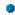     уважительное отношение к языку своего народа;    заботу об интересах Родины;    осознание долга перед Родиной, отстаивание ее чести и достоинства, свободы и независимости (защита Отечества);    проявление гражданских чувств и сохранение верности Родине;    гордость за социальные и  культурные достижения своей страны;    гордость за свое Отечество, за символы государства, за свой народ;    уважительное отношение к историческому прошлому Родины, своего народа, его обычаям и традициям;    ответственность за судьбу Родины и своего народа, их будущее, выраженное в стремлении посвящать свой труд, способности укреплению могущества и расцвету Родины;    гуманизм, милосердие, общечеловеческие ценности.В сфере социальной политики: На территории сельского поселения организовано обеспечение товарами первой необходимости отдалённых районов села Рождественская Хава – это улица Заречная (район «Князевка») и  район СХТ, а также отдалённых посёлков нашего поселения, это достигнуто благодаря выездной торговле РАЙПО  и частных предпринимателей. В правотворческой деятельности: В отчётном году Советом народных депутатов проведено 9 заседаний, что соответствует требованиям Устава. На заседаниях было  рассмотрено около 50 вопросов и принято36 решений Совета народных депутатов и нормативно-правовых актов. Начата работа по внесению изменений и дополнений в  Устав Рождественско-Хавского сельского поселения Рождественско-Хавского сельского поселения. Утверждены программы по комплексному развитию социальной и транспортной инфраструктуры.  Но, к сожалению не все вопросы полноценной жизни нашего сельского поселения удавалось решать. Причиной является нехватка материальных средств и ряд других объективных и субъективных причин. Надеюсь, что текущий год будет более удачным и результативным. В завершении хочу заверить Вас, что администрация Рождественско-Хавского сельского поселения  приложит все усилия для выполнения намеченных целей, и в дальнейшем будет строго выдерживать курс, заданный администрацией Новоусманского муниципального района и Правительством Воронежской области.Доклад закончил.  Благодарю всех за совместную работу.Спасибо за внимание.- Конечно, нелегко, когда не хватает средств и есть непонимание с людьми по ряду вопросов. Но главное, что вы пытаетесь делать максимум для того, чтобы было спокойствие в ваших муниципальных образованиях, была стабильность, особое настроение, теплота и доброта, - заместитель председателя Совета Федерации РФ 
Карелова Галина Николаевна 